Viernes25de septiembreEducación PreescolarInglés Jugando con los saludos en inglésAprendizaje esperado: Reconoce palabras y expresiones.Énfasis: Reconoce expresiones en inglés.¿Qué vamos a aprender?Aprenderás a reconocer y expresar palabras simples en inglés que se usan todos los días para saludar y despedirte de tu familia o amigos. Estas frases las puedes utilizar para decir buenos días, buenas tardes, buenas noches, hola y adiós.  ¿Qué hacemos?Pide a mamá, papá o un adulto que te acompañe, que te lean las siguientes palabras que se utilizan para saludar en inglés.Cuando logres repetir estas palabras lo has ¡logrado! Estas hablando en inglés.El reto de Hoy:Pide a mamá, papá o adulto que te acompañe que te ayuden a Investigar tres saludos diferentes a los que aprendiste hoy y practícalos con ellos.¿Quieres practicar más? Visita esta página  https://changomaniaco.com/little-bridge-lecciones/ ¡Buen trabajo!Gracias por tu esfuerzo.
Palabra  en InglésSignificado en EspañolGood morningBuenos días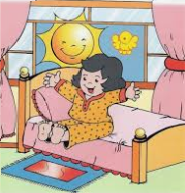 Good afternoonBuenas tardes
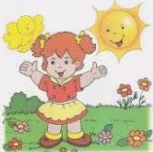 
Good eveningBuenas noches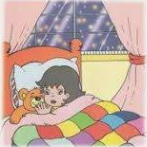 HelloHola
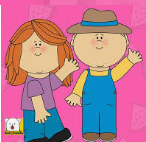 Good bye
Adiós

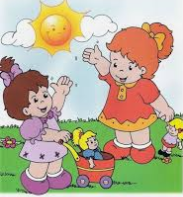 